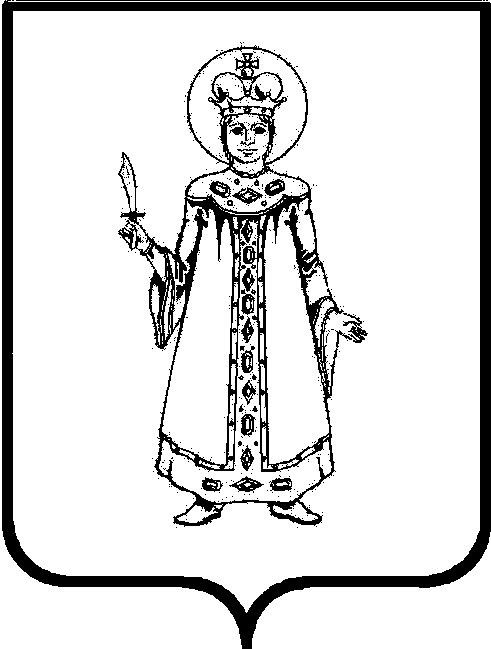 П О С Т А Н О В Л Е Н И ЕАДМИНИСТРАЦИИ СЛОБОДСКОГО СЕЛЬСКОГО ПОСЕЛЕНИЯ УГЛИЧСКОГО МУНИЦИПАЛЬНОГО РАЙОНАот 23. 12. 2011 г.   № 73Об утверждении ведомственного перечня муниципальных услуг, оказываемых (выполняемых) Муниципальным учреждением «Социально- культурный центр» Слободского сельского поселенияВо исполнение  требований Федерального закона от 27 июля 2010 года № 210-ФЗ «Об организации предоставления государственных и муниципальных услуг» и предоставления гражданам и организациям полной информации об условиях и порядке оказания муниципальных услуг (работ), оказываемых (выполняемых) Муниципальным учреждением «Социально- культурный центр» Слободского сельского поселенияАДМИНИСТРАЦИЯ ПОСЕЛЕНИЯ ПОСТАНОВЛЯЕТ:1. Утвердить прилагаемый ведомственный перечень услуг (работ), оказываемых (выполняемых) Муниципальным учреждением «Социально- культурный центр» Слободского сельского поселения.2. Контроль за исполнением настоящего постановления возложить на заместителя Главы Администрации Слободского сельского поселения Стрижову Н.А.3. Настоящее постановление вступает в силу с момента подписания.Глава поселения		                   		Н. П. СмирноваПриложение 1 ВЕДОМСТВЕННЫЙ ПЕРЕЧЕНЬмуниципальных услуг (работ), оказываемых (выполняемых) Муниципальным учреждением «Социально-культурный центр» Слободского сельского поселения Угличского муниципального района за счет бюджетных средств№п/пНаименование услуги  
(группы услуг)Категория получателей услугиЕдиница измерения объема услугиНаименование показателя качества услугиПоставщик(и) услуги1. Молодежная политика1. Молодежная политика1. Молодежная политика1. Молодежная политика1. Молодежная политика1. Молодежная политика1.1. Предоставление культурно -досуговых услуг для молодежи1.1. Предоставление культурно -досуговых услуг для молодежи1.1. Предоставление культурно -досуговых услуг для молодежи1.1. Предоставление культурно -досуговых услуг для молодежи1.1. Предоставление культурно -досуговых услуг для молодежи1.1. Предоставление культурно -досуговых услуг для молодежи1.1.1Предоставление культурно - досуговых услуг для молодежиграждане в возрасте от 14 до 30 лет; молодые семьи, в том числе неполные молодые семьи, состоящие из одного молодого родителя и одного и более ребенка, возраст каждого из супругов либо одного родителя в которых не превышает 35 лет; молодежные и детские объединения, молодежные совещательные органычеловек/организаций-Доля потребителей удовлетворенных качеством оказания муниципальной услуги, определяемая на основе  опросов потребителей муниципальной услугиМУ «Социально-культурный центр»1.2. Организация и проведение отдыха и оздоровления подростков и молодежи1.2. Организация и проведение отдыха и оздоровления подростков и молодежи1.2. Организация и проведение отдыха и оздоровления подростков и молодежи1.2. Организация и проведение отдыха и оздоровления подростков и молодежи1.2. Организация и проведение отдыха и оздоровления подростков и молодежи1.2. Организация и проведение отдыха и оздоровления подростков и молодежи1.2.1.Организация и проведение отдыха и оздоровления подростков и молодежиграждане в возрасте от 14 до 30 летчеловекДоля положительных или отрицательных отзывов, полученных в ходе проведения мероприятийМУ «Социально-культурный центр»1.3. Внесение записей о деятельности волонтера в личную книжку, предоставление информации о направлениях добровольческой (волонтерской) деятельности1.3. Внесение записей о деятельности волонтера в личную книжку, предоставление информации о направлениях добровольческой (волонтерской) деятельности1.3. Внесение записей о деятельности волонтера в личную книжку, предоставление информации о направлениях добровольческой (волонтерской) деятельности1.3. Внесение записей о деятельности волонтера в личную книжку, предоставление информации о направлениях добровольческой (волонтерской) деятельности1.3. Внесение записей о деятельности волонтера в личную книжку, предоставление информации о направлениях добровольческой (волонтерской) деятельности1.3. Внесение записей о деятельности волонтера в личную книжку, предоставление информации о направлениях добровольческой (волонтерской) деятельности1.3.1.Внесение записей о деятельности волонтера в личную книжку, предоставление информации о направлениях добровольческой (волонтерской) деятельностимолодые граждане в возрасте от 14 до 30 летчеловекДоля потребителей удовлетворенных качеством оказания муниципальной услуги, определяемая на основе опросов потребителей муниципальной услугиМУ «Социально-культурный центр»2. Культура 2. Культура 2. Культура 2. Культура 2. Культура 2. Культура 2.1. Показ спектаклей, концертов и концертных программ, кинопрограмм и иных зрелищных культурно-просветительских программ2.1. Показ спектаклей, концертов и концертных программ, кинопрограмм и иных зрелищных культурно-просветительских программ2.1. Показ спектаклей, концертов и концертных программ, кинопрограмм и иных зрелищных культурно-просветительских программ2.1. Показ спектаклей, концертов и концертных программ, кинопрограмм и иных зрелищных культурно-просветительских программ2.1. Показ спектаклей, концертов и концертных программ, кинопрограмм и иных зрелищных культурно-просветительских программ2.1. Показ спектаклей, концертов и концертных программ, кинопрограмм и иных зрелищных культурно-просветительских программ2.1.1.Услуга по показу спектаклейфизические лица-        единиц публичных показов на стационаре и на гастролях-Средняя  заполняемость зала  на стационаре -Динамика  количества зрителей к предыдущему отчетному периоду-Удельный вес населения, посещающих программы.       -Количество посещенийМУ «Социально-культурный центр»2.1.2.Услуга по показу концертов, концертных программ и иных зрелищных культурно-просветительских программфизические лица, юридические лица-        единиц публичных показов на стационаре и на гастролях - количество зрителей, посетивших мероприятия на стационарной площадке-Средняя  заполняемость зала  на стационаре -Динамика  количества зрителей к предыдущему отчетному периоду-Удельный вес населения, посещающих программы.       Количество посещенийМУ «Социально-культурный центр»2.2.. Библиотечное, библиографическое и информационное обслуживание пользователей библиотеки2.2.. Библиотечное, библиографическое и информационное обслуживание пользователей библиотеки2.2.. Библиотечное, библиографическое и информационное обслуживание пользователей библиотеки2.2.. Библиотечное, библиографическое и информационное обслуживание пользователей библиотеки2.2.. Библиотечное, библиографическое и информационное обслуживание пользователей библиотеки2.2.. Библиотечное, библиографическое и информационное обслуживание пользователей библиотеки2.2.1.выдача документов (печатных, электронных, аудиовизуальных) в читальных залах, абонементах в соответствии с правилами пользования библиотекой Физические  лицачеловек зарегистрированных пользователей -Положительная динамика количества зарегистрированных пользователей по сравнению с предыдущим периодом-Положительная динамика количества посещений по сравнению с предыдущим периодом-Удельный вес населения, посещающих библиотекуМУ «Социально-культурный центр»2.2.2.предоставление пользователям информации (справки, консультации) о составе библиотечных фондов через систему каталогов, электронных баз данных и другие формы библиотечного обслуживанияФизические  лица, юридические лицачеловек зарегистрированных пользователей-Положительная динамика количества зарегистрированных пользователей по сравнению с предыдущим периодом-Положительная динамика количества посещений по сравнению с предыдущим периодом-Удельный вес населения, посещающих библиотекуМУ «Социально-культурный центр»2.2.3.Проведение мероприятий по популяризации книги и чтенияФизические  лица, юридические лица-Количество мероприятий; -Количество посещений на мероприятиях Положительная динамика количества посещений по сравнению с предыдущим периодомУдельный вес населения, посещающих библиотекуМУ «Социально-культурный центр»2.3. Организации деятельности творческих коллективов, студий, кружков, секций, любительских объединений2.3. Организации деятельности творческих коллективов, студий, кружков, секций, любительских объединений2.3. Организации деятельности творческих коллективов, студий, кружков, секций, любительских объединений2.3. Организации деятельности творческих коллективов, студий, кружков, секций, любительских объединений2.3. Организации деятельности творческих коллективов, студий, кружков, секций, любительских объединений2.3. Организации деятельности творческих коллективов, студий, кружков, секций, любительских объединений2.3.1. Организация  деятельности творческих коллективов, студий, кружков, секций, любительских объединенийфизические лица-количество участников формирований;-количество клубных  формированиями   -динамика количества клубных формирований по сравнению с предыдущим периодом- Доля коллективов со званием «народный», «образцовый» -Доля участников клубных формирований, получивших звание на районных, областных, всероссийских конкурсах, фестиваляхМУ «Социально-культурный центр»II. Работы, выполняемые муниципальными учреждениямиII. Работы, выполняемые муниципальными учреждениямиII. Работы, выполняемые муниципальными учреждениямиII. Работы, выполняемые муниципальными учреждениямиII. Работы, выполняемые муниципальными учреждениямиII. Работы, выполняемые муниципальными учреждениями№Наименование работ Единица измерения объема работ Наименование показателя качества (результата) работ  Исполнитель  работ Исполнитель  работ 1. Молодежная политика1. Молодежная политика1. Молодежная политика1. Молодежная политика1. Молодежная политика1. Молодежная политика1.1. Профилактика социальных дезадаптаций в молодежной среде1.1. Профилактика социальных дезадаптаций в молодежной среде1.1. Профилактика социальных дезадаптаций в молодежной среде1.1. Профилактика социальных дезадаптаций в молодежной среде1.1. Профилактика социальных дезадаптаций в молодежной среде1.1. Профилактика социальных дезадаптаций в молодежной среде1.1.1.Профилактика социальных дезадаптаций в молодежной средеКоличество человек- Соответствие муниципальному заданию, доля положительных или  отрицательных отзывов, полученных проведения мероприятий-Количество молодых людей, обратившихся за консультацией.                         -Количество проведённых консультаций.                                                  МУ «Социально-культурный центр»МУ «Социально-культурный центр»1.2. Организация и проведение международных, всероссийских, межрегиональных, региональных, межмуниципальных и муниципальных  мероприятий в сфере молодежной политики1.2. Организация и проведение международных, всероссийских, межрегиональных, региональных, межмуниципальных и муниципальных  мероприятий в сфере молодежной политики1.2. Организация и проведение международных, всероссийских, межрегиональных, региональных, межмуниципальных и муниципальных  мероприятий в сфере молодежной политики1.2. Организация и проведение международных, всероссийских, межрегиональных, региональных, межмуниципальных и муниципальных  мероприятий в сфере молодежной политики1.2. Организация и проведение международных, всероссийских, межрегиональных, региональных, межмуниципальных и муниципальных  мероприятий в сфере молодежной политики1.2. Организация и проведение международных, всероссийских, межрегиональных, региональных, межмуниципальных и муниципальных  мероприятий в сфере молодежной политики1.2.1.Организация и проведение межрегиональных, региональных, межмуниципальных и муниципальных, межпоселенческих мероприятий в сфере молодежной политикимероприятий-Соответствие муниципальному заданию-Соответствие муниципальному заданию, доля положительных или отрицательных отзывов, полученных в ходе проведения мероприятийМУ «Социально-культурный центр»МУ «Социально-культурный центр»2. Физическая культура и спорт2. Физическая культура и спорт2. Физическая культура и спорт2. Физическая культура и спорт2. Физическая культура и спорт2. Физическая культура и спорт2.1. Организация и проведение физкультурно-оздоровительных, спортивных мероприятий  разного уровня2.1. Организация и проведение физкультурно-оздоровительных, спортивных мероприятий  разного уровня2.1. Организация и проведение физкультурно-оздоровительных, спортивных мероприятий  разного уровня2.1. Организация и проведение физкультурно-оздоровительных, спортивных мероприятий  разного уровня2.1. Организация и проведение физкультурно-оздоровительных, спортивных мероприятий  разного уровня2.1. Организация и проведение физкультурно-оздоровительных, спортивных мероприятий  разного уровня2.1.1.Организация и проведение физкультурно-оздоровительных, спортивных мероприятий  разного уровня мероприятий-Доля  положительных или отрицательных отзывов  полученных в ходе  мероприятий-Количество  призеров соревнований-Соответствие муниципальному (техническому) заданиюМУ «Социально-культурный центр»МУ «Социально-культурный центр»3. Культура3. Культура3. Культура3. Культура3. Культура3. Культура3.1. Создание спектаклей, концертов, концертных программ, кинопрограмм и иных зрелищных и культурно-просветительных программ3.1. Создание спектаклей, концертов, концертных программ, кинопрограмм и иных зрелищных и культурно-просветительных программ3.1. Создание спектаклей, концертов, концертных программ, кинопрограмм и иных зрелищных и культурно-просветительных программ3.1. Создание спектаклей, концертов, концертных программ, кинопрограмм и иных зрелищных и культурно-просветительных программ3.1. Создание спектаклей, концертов, концертных программ, кинопрограмм и иных зрелищных и культурно-просветительных программ3.1. Создание спектаклей, концертов, концертных программ, кинопрограмм и иных зрелищных и культурно-просветительных программ3.1.1.Создание спектаклей, концертов, концертных программ, кинопрограмм и иных зрелищных программ -количество новых (капитально возобновленных) постановок, программ  и представлений-Степень соответствия предъявленным требованиям-Доля положительных или отрицательных отзывав, полученных в ходе проведения мероприятий-Экспертная оценка постоянно действующего в учреждении совещательного органа по вопросам творческой деятельностиМУ «Социально-культурный центр»МУ «Социально-культурный центр»3.1.2.Создание и осуществление культурно-просветительских программ-количество новых (капитально возобновленных) постановок, программ  и представлений-Степень соответствия представленным требованиямМУ «Социально-культурный центр»МУ «Социально-культурный центр»3.2. Формирование и учет фондов библиотеки3.2. Формирование и учет фондов библиотеки3.2. Формирование и учет фондов библиотеки3.2. Формирование и учет фондов библиотеки3.2. Формирование и учет фондов библиотеки3.2. Формирование и учет фондов библиотеки3.2.1.Формирование и учет фондов библиотеки-Количество библиотечного фонда;-Количество поступивших и выбывших документов -Количество  подвергнутого проверке библиотечного   фонда  -Динамика количества экземпляров библиотечного фонда к уровню предыдущего года- Динамика количества оцифрованных документов по сравнению  с предыдущим годом.МУ «Социально-культурный центр»МУ «Социально-культурный центр»3.3. Библиографическая обработка документов и организация каталогов3.3. Библиографическая обработка документов и организация каталогов3.3. Библиографическая обработка документов и организация каталогов3.3. Библиографическая обработка документов и организация каталогов3.3. Библиографическая обработка документов и организация каталогов3.3. Библиографическая обработка документов и организация каталогов3.3.1Библиографическая обработка документов и организация каталогов-Количество библиографических записей ( новых и отредактированных) внесенных в электронный каталог и  электронные БД собственной генерации;- Количество внесенных (отредактированных) библиографических записей в карточных каталогах-Динамика объема электронных каталогов по сравнению с предыдущим годом.-Динамика количества отредактированных библиографических записей в карточных каталогах.-Доля документов из фондов библиотеки, библиографические описания которых отражены в электронном каталоге. В общем объеме фондов.МУ «Социально-культурный центр»МУ «Социально-культурный центр»3.4. Организация и проведение общественно значимых мероприятий в установленной сфере деятельности3.4. Организация и проведение общественно значимых мероприятий в установленной сфере деятельности3.4. Организация и проведение общественно значимых мероприятий в установленной сфере деятельности3.4. Организация и проведение общественно значимых мероприятий в установленной сфере деятельности3.4. Организация и проведение общественно значимых мероприятий в установленной сфере деятельности3.4. Организация и проведение общественно значимых мероприятий в установленной сфере деятельности3.4.1.Организация и проведение  мероприятий различного  уровня-количество мероприятий-Степень удовлетворенность;-Динамика средней наполняемости  мероприятия МУ «Социально-культурный центр»МУ «Социально-культурный центр»3.4.2.Участие в мероприятиях (фестивали, конкурсы) различного  уровня-количество мероприятий-Динамика количества участников/победителей конкурсов и фестивалей различного уровня МУ «Социально-культурный центр»МУ «Социально-культурный центр»